                                                                                                       F13b  YÜKSEK LİSANS UZMANLIK ALANI VE TEZ NOT BİLDİRİM FORMU Gönderilen	: Öğrenci İşleri Daire BaşkanlığıGönderen	: Fen Bilimleri Enstitüsü MüdürlüğüYüksek Lisans ÖğrencisininAdı ve Soyadı:Öğrenci Numarası:Bilim Dalı:Yukarıda ismi ve numarası yazılı yüksek lisans öğrencisinin aşağıda belirtilen eğitim-öğretim yılı ve döneminde Tez ve Uzmanlık Alanı derslerinden tabloda belirtilen notları almıştır.*Gönderilen derslerin önceki notları varsa mutlaka yazılması gerekmektedir.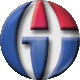 T.C.GAZİANTEP ÜNİVERSİTESİFEN BİLİMLERİ ENSTİTÜSÜ............ ENSTİTÜ ANABİLİM DALITez DanışmanıEnstitü ABD BaşkanıP   Prof. Dr. A. Necmeddin YAZICIEnstitü MüdürüEğitim-Öğretim Yılı Eğitim-Öğretim Yılı DönemiDönemi201... / 201…201... / 201…Dersin KoduDersin AdıSon NotÖnceki Not****599Yüksek Lisans Tez Çalışması***899Yüksek Lisans Uzmanlık Alan Dersi  